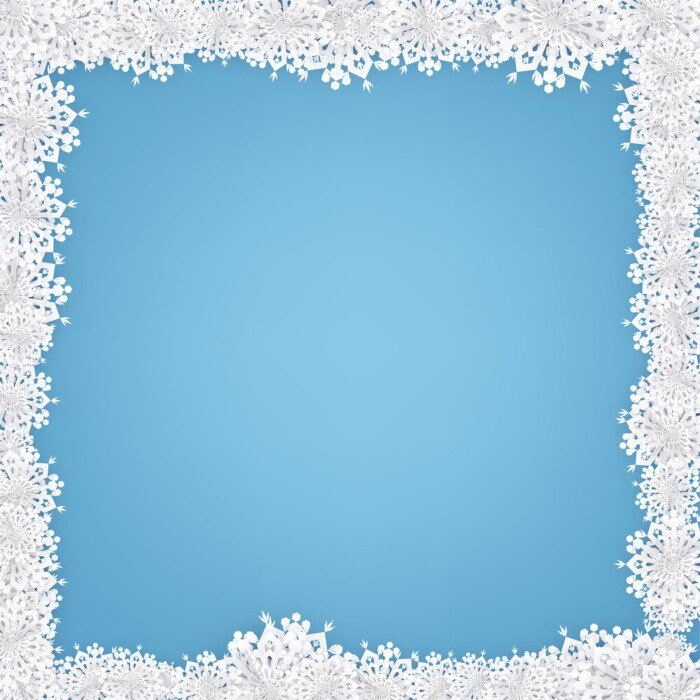 TEMATY KOMPLEKSOWESTYCZEŃ 2022r.GRUPA „DELFINKI”1. Rakietą w Kosmos2. Zima w pełni3. Droga Babciu, drogi dziadku4. Każdy zawód jest ważnyCiekawe co tak na niebie świeci ? Wiadomo to Słońce, Gwiazdy i Księżyc! Ale może jeszcze coś tam na niebie jest ? Poznamy ciekawostki o Kosmosie : nazwy planet, sposób poruszania się planet wokół Słońca. Kto to jest astronauta i czym można polecieć w kosmos. Na pewno zrozumiemy stałe następstwo czasu: po dniu jest noc a po nocy jest dzień!Zima w pełni! To może na sanki albo na narty, a może zbudujemy wielkiego bałwana ? 12 stycznia ubieramy się na biało bo to ulubiony kolor zimy. A co robią zwierzęta zimą czy trzeba im pomagać aby przetrwały ten trudny czas? Co to jest paśnik ? Kto zanosi jedzenie leśnym zwierzętom? A my zatroszczymy się o ptaszki przylatujące do ogrodu dając im ziarenka do karmnika.Dzień Babci i Dziadka to dopiero gratka! Przygotujemy prezenty, wierszyki i piosenki dla naszych kochanych dziadków! Bo bardzo ich kochamy!Każdy zawód jest ważny-ciekawe gdzie pracuje moja mama, a co robi tatuś? Kto ratuje życie, kto pomaga w codziennym życiu ? Poznamy znaczenie  kilku zawodów i pobawimy się w policjanta, lekarza, konduktora itp…